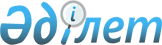 Қазақстан Республикасы Үкіметінің 2007 жылғы 23 мамырдағы № 413 қаулысына толықтырулар енгізу туралыҚазақстан Республикасы Үкіметінің 2010 жылғы 30 қарашадағы № 1300 Қаулысы

      Қазақстан Республикасының Үкіметі ҚАУЛЫ ЕТЕДІ:



      1. «Құрамында есірткі құралдарының, психотроптық заттар мен прекурсорлардың аз мөлшері бар, олардан көрсетілген құралдар мен заттар оңай қол жеткізілетін тәсілдермен алынуы мүмкін емес дәрілік препараттарды бақылаудан алу ережесін және көрсетілген препараттардың тізімін бекіту туралы» Қазақстан Республикасы Үкіметінің 2007 жылғы 23 мамырдағы № 413 қаулысына мынадай толықтырулар енгізілсін (Қазақстан Республикасының ПҮАЖ-ы, 2007 ж., № 16, 184-құжат):



      көрсетілген қаулымен бекітілген құрамында есірткі құралдарының, психотроптық заттар мен прекурсорлардың аз мөлшері бар, олардан көрсетілген құралдар мен заттар оңай қол жеткізілетін тәсілдермен алынуы мүмкін емес және Қазақстан Республикасында бақылауға жатпайтын дәрілік препараттардың тізімі мынадай мазмұндағы реттік нөмірлері 34, 35, 36, 37, 38, 39, 40, 41-жолдармен толықтырылсын:«».

      2. Осы қаулы алғашқы ресми жарияланған күнінен бастап қолданысқа енгізіледі.      Қазақстан Республикасының

      Премьер-Министрі                             К. Мәсімов
					© 2012. Қазақстан Республикасы Әділет министрлігінің «Қазақстан Республикасының Заңнама және құқықтық ақпарат институты» ШЖҚ РМК
				34.Антиспазм1 таблеткаға құрамы, мг-да:

парацетамол - 300 мг

дротаверин

гидрохлорид - 40 мг

кодеин — 8 мг№ 20 таблеткаларIII кесте

А бөлімі

1-тармақ35.Беллатаминал1 таблеткаға құрамы, г-да:

итжидек алкалоидтар қосындысы - 0,0001 г

фенобарбитал - 0,02 г

эрготаминтартраты - 0,0003 г№ 10 таблеткаларIII кесте

В бөлімі

№ 54

IV кесте

1-тізбе36.Гликодин5 мл препаратқа құрамы, мг:

декстраметорфан гидробромиді - 10 мг

левоментол - 3,975 мг

терпингидрат - 10 мг50 мл, 100 мл сауыттағы шәрбатII кесте

А бөлімі

№ 43

(ескертпе)37.Коделак(R) фито120 г препаратқа құрамы, г-да:

кодеин фосфат - 0,09 г

жалаңаш мия тамырларының қою сығындысы - 4 г

термопсистің қою сығындысы - 0,2 г

сұйық тасшөптің сығындысы - 20 г100 мл сауыттағы шәрбатІІІ кесте

А бөлімі

1-тармақ38.Корвалин-РТ100 мл препаратқа құрамы, г-да:

бұрыш жалбыз майы - 0,142 г

фенобарбитал - 1,826 г а-бромизовалериан қышқылының

этил эфирі - 2 гІшуге арналған тамшылар 20 мл, 25 млIII кесте

В бөлімі

№ 5439.Корватаблет1 таблеткаға құрамы, мг-да:

фенобарбитал - 7,5 мг а-бромизовалериан қышқылының

этил эфирі - 8,2 мг№ 10,

№ 20,

№ 100 таблеткаларIII кесте

В бөлімі

№ 5440.Сантопералгин1 таблеткаға құрамы, мг-да:

кодеин - 8 мг

кофеин - 50 мг

натрий метамизолы - 300 мг

парацетамол - 300 мг

фенобарбитал - 10 мг№ 10 таблеткаларIII кесте

А бөлімі

1-тармақ

III кесте

В бөлімі

№ 5441.Сантотитралгин1 таблеткаға құрамы, мг-да:

кодеин - 8 мг

кофеин - 50 мг

натрий метамизолы - 300 мг

фенобарбитал - 10 мг№ 10 таблеткаларIII Кесте

A бөлімі

1-тармақ

III кесте

В бөлімі

№ 54